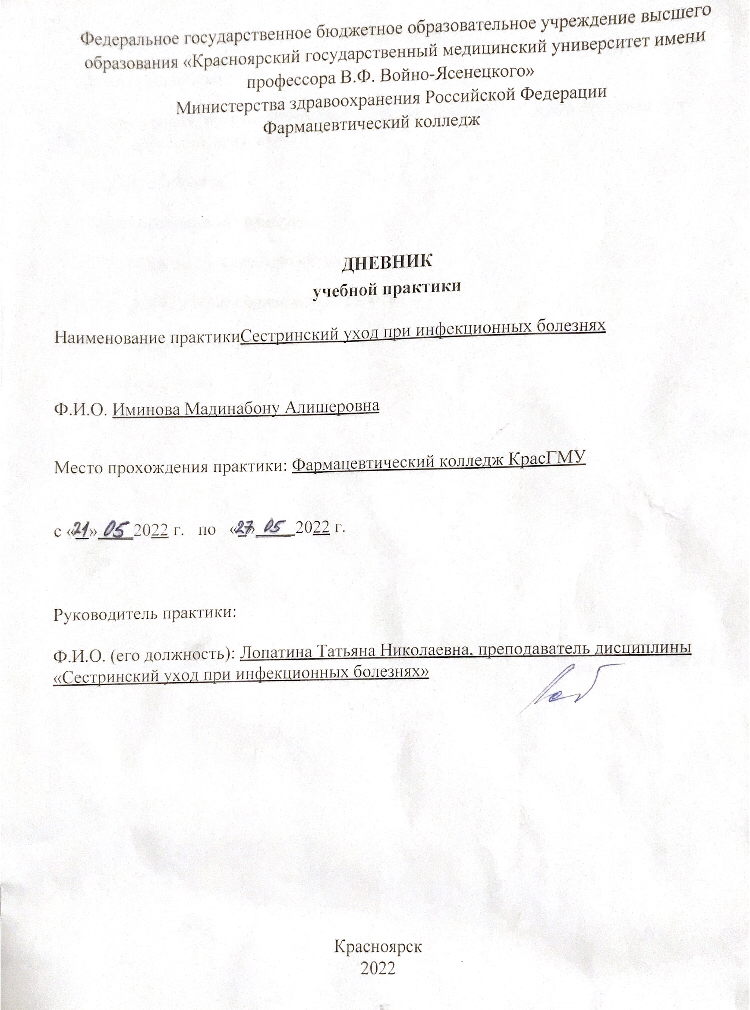 Содержание1. Цели и задачи практики2. Знания, умения, практический опыт, которыми должен овладеть обучающийся после прохождения практики3. Тематический план4. График прохождения практики5. Инструктаж по технике безопасности6.  Содержание и объем проведенной работы7. Манипуляционный лист  8. Отчет (текстовой)Цель учебной практики «Сестринский уход при инфекционных болезнях» состоит в приобретении первоначального практического опыта по участию в лечебно-диагностическом процессе и последующего освоения общих и профессиональных компетенций по избранной специальности.Задачи:Закрепление и совершенствование приобретенных в процессе обучения профессиональных умений, обучающихся по сестринскому уходу за инфекционными больными;Ознакомление со структурой работы поликлиники и организацией работы среднего медицинского персонала;Адаптация обучающихся к конкретным условиям деятельности учреждений здравоохранения;Формирование навыков общения с инфекционными пациентами с учетом этики и деонтологии;Освоение современных методов работы в медицинских организациях практического здравоохранения;Обучение студентов особенностям проведения лечебно-диагностических мероприятий в инфекционной практике;Формирование основ социально-личностной компетенции путем приобретения студентом навыков межличностного общения с медицинским персоналом и пациентами.В результате учебной практики обучающийся должен:Приобрести практический опыт: осуществления ухода за инфекционными больными при инфекционных заболеваниях;Освоить умения:готовить пациента к лечебно-диагностическим вмешательствам;осуществлять сестринский уход за больными при различных заболеваниях и состояниях;консультировать пациента и его окружение по применению лекарственных средств;осуществлять фармакотерапию по назначению врача;проводить мероприятия по сохранению и улучшению качества жизни пациента;вести утвержденную медицинскую документацию;Знать:причины, клинические проявления, возможные осложнения, методы диагностики проблем пациента; организацию и оказание сестринской помощи; пути введения лекарственных препаратов; правила использования аппаратуры, оборудования, изделий медицинского назначения.Тематический планГрафик прохождения практикиИнструктаж по технике безопасностиС инструкцией № 331 по охране труда для студентов фармацевтического колледжа ознакомлен Дата   21.05.2022                                                             Подпись Иминова М А.Содержание и объем проведенной работы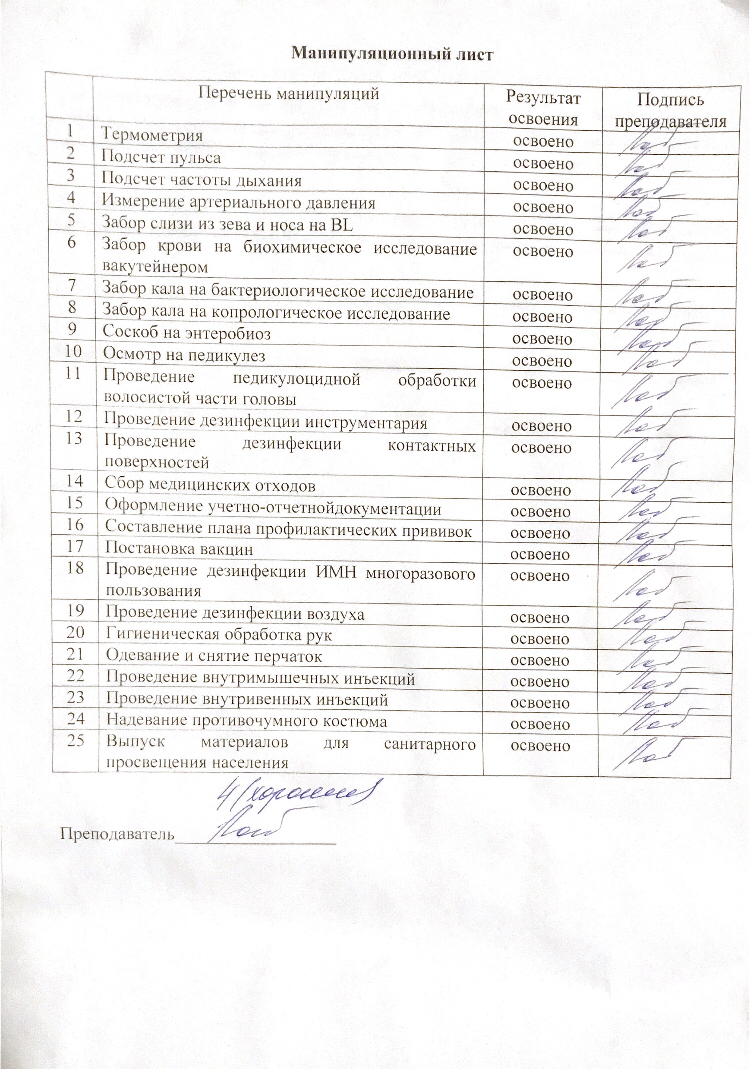 Текстовой отчетСамооценка по результатам учебной практикиПри прохождении учебной практики мною самостоятельно были проведены: забор слизи из зева и носа на BL, оформление учетно-отчетной документации, термометрия, подсчёт пульса, подсчёт дыхания, измерение АД, осмотр на педикулез, сбор медицинских отходов, гигиеническая обработка рук, одевание и снятие перчаток составление плана профилактических прививок Я хорошо овладел(ла) умениями: забор слизи из зева и носа на BL, оформление учетно-отчетной документации, термометрия, подсчёт пульса, частоты дыхания, измерение АД, осмотр на педикулёз, гигиеническая обработка рук, одевание и снятие перчаток, составление плана профилактических вакцин, ____________________________________________Особенно понравилось при прохождении практики: забор слизи из зева и носа на BL, Недостаточно освоены: _____надевание противочумного костюма, _________Замечания и предложения по прохождению практики: ______нет___________________Студент: Иминова М. А. №Наименование разделов и тем практикивсего часов1.Организация  сестринского ухода при инфекционных болезнях в условиях поликлиники.62.Организация работы поликлиники  по профилактике гриппа.63.Организация работы поликлиники  по профилактике  дифтерии.64.Организация работы поликлиники  по профилактике  гельминтозов.65.Организация работы поликлиники  по профилактике   трансмиссивных инфекций.66.Организация работы  кабинета иммунопрофилактики47.Зачет по учебной практике2Итого36Вид промежуточной аттестации –  зачет№Наименование разделов и тем практикидата1.Организация  сестринского ухода при инфекционных болезнях в условиях поликлиники.21.05.20222.Организация работы поликлиники  по профилактике гриппа.22.05.20223.Организация работы поликлиники  по профилактике  дифтерии.23.05.20224.Организация работы поликлиники  по профилактике  гельминтозов.24.05.20225.Организация работы поликлиники  по профилактике   трансмиссивных инфекций.25.05.20226.Организация работы  кабинета иммунопрофилактики26.05.20227.Зачет по учебной практике27.05.2022ДатаТемаСодержание работы21.05.2022Организация  сестринского ухода при инфекционных болезнях в условиях поликлиники.Оформляла учетно-отчетной документацию, проводила термометрию, подсчет пульса и ЧД, измеряла АД, ознакомилась с проведением дезинфекции воздуха, осуществляла гигиеническую обработку рук, надевание и снятие перчаток.22.05.2022Организация работы поликлиники  по профилактике гриппа.Изучила мероприятия по профилактике гриппа в предэпидемическом и эпидемическом периодах, ознакомилась с проведением дезинфекции контактных поверхностей, инструментария. 23.05.2022Организация работы поликлиники  по профилактике  дифтерии.Проводила забор слизи из зева и носа на BL, оформляла учетно-отчетной документацию, ознакомилась с постановкой продиводифтерийной сыворотки, ставила внутримышечную инъекцию, проводила сбор медицинских отходов.24.05.2022Организация работы поликлиники  по профилактике  гельминтозов.Ознакомилась с забором кала на копрологическое исследование, соскобом на энтеробиоз, ознакомилась с проведением дезинфекции инструментария, контактных поверхностей, воздуха, выпустила материал для санитарного просвещения населения.25.05.2022Организация работы поликлиники  по профилактике   трансмиссивных инфекций.Надевала противочумный костюм, осматривала на педикулез и проводила педикулоцидную обработку волосистой части головы, ознакомилась с проведением дезинфекции контактных поверхностей, воздуха и ИМН многоразового пользования.26.05.2022Организация работы  кабинета иммунопрофилактики.Оформляла учетно-отчетной документацию, составляла план профилактических прививок, ознакомилась с введением иммунных 
препаратов по методу А.М.Безредко.27.05.2022Зачет по учебной практикеЗачёт